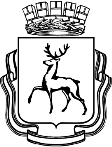 АДМИНИСТРАЦИЯ ГОРОДА НИЖНЕГО НОВГОРОДАМуниципальное бюджетное  общеобразовательное учреждение«Школа  № 60»просп. Ленина, д. 55, корп.3  г. Нижний Новгород, 603135,тел. (831) 252 78 07, факс (831) 252 79 36e-mail: lenruo60@mail.ruПравила, регламентирующие вопросы обмена деловыми подарками изнаками делового гостеприимствав МБОУ «Школа  № 60»1.Общие положения1.1 Правила, регламентирующие вопросы обмена деловыми подарками и знаками делового гостеприимства работников МБОУ «Школа№ 60» (далее - Правила) разработаны в соответствии с Федеральным законом «О противодействии коррупции» № 273-ФЗ от 25.12.2008 г. Верхний стоимостный порог делового подарка, который может быть преподнесен, составляет не выше 3 000,00 рублей. Превышение этой суммы официально считается взяткой, о которой необходимо сообщить руководителю организации.1.2. Деловые подарки, знаки делового гостеприимства должны рассматриваться сотрудниками как инструмент для установления и поддержания деловых отношений и как проявление общепринятой вежливости в ходе ведения хозяйственной и образовательной деятельности.1.3. Данные Правила вступают в силу с момента принятия на Общем собрании работников трудового коллектива и утверждения приказом руководителя образовательной организации. Данные правила действуют до принятия новых Правил.2. Правила обмена деловыми подарками и знаками делового гостеприимства.2.1. Поводы, по которым принято делать подарки и оказывать знаки делового гостеприимства:-юбилейные и другие значительные даты;-государственные праздники; -профессиональные праздники и т.д.2.2. Подарок не должен быть дорогим, сохраняя скорее символический характер. 2.3. Подарки, которые работники могут передавать другим лицам или принимать от учреждения в связи со своей трудовой деятельностью, а также расходы на деловое гостеприимство должны соответствовать следующим критериям:- быть разумно обоснованными, соразмерными и не являться предметами роскоши;- не представлять собой сокрытое вознаграждение за услугу, действие или бездействие, попустительство или покровительство; предоставление прав или принятие определенных решений (о заключении сделки, о получении лицензии, разрешения, согласования, выставления более высоких оценок  и т.п.) либо попытку оказать влияние на получателя с иной незаконной или неэтичной целью;- не создавать репутационного риска для учреждения, работников и иных лиц в случае раскрытия информации о совершенных подарках и понесенных представительских расходах;- не противоречить принципам и требованиям антикоррупционной политики учреждения, норм профессиональной этики педагогических работников и другим внутренним документам учреждения, действующему законодательству и общепринятым нормам морали и нравственности.2.4. Работники, представляя интересы учреждения или действуя от его имени, должны понимать границы допустимого поведения при обмене деловыми подарками и оказания делового гостеприимства.2.5. Подарки, в том числе в виде оказания услуг, знаков особого внимания и участия в развлекательных и аналогичных мероприятиях не должны ставить принимающую сторону в зависимое положение, приводить к возникновению каких-либо встречных обязательств со стороны получателя или оказывать влияние на объективность его деловых суждений и решений.2.6. Работники учреждения должны отказываться от предложений, получения подарков, оплаты их расходов и влияния на исход сделки, конкурса,  аукциона, выставление оценок, на принимаемые учреждением решения и т.д.2.7. При любых сомнениях в правомерности или этичности своих действий работники обязаны поставить в известность руководителя и проконсультироваться с ним, прежде чем дарить или получать подарки, или участвовать в тех или иных представительских мероприятиях.2.8. Не допускается передавать и принимать подарки в виде денежных средств, как наличных, так и безналичных, независимо от валюты, а также в форме акций, опционной или иных ликвидных ценных бумаг, в виде подарочных сертификатов и т.д.2.9. Не допускается принимать подарки и т.д. в ходе проведения торгов  и во время  прямых переговоров при заключении договоров (контрактов).2.10. В случае осуществления спонсорских, благотворительных программ и мероприятий учреждению должны предварительно удостовериться, что предоставляемая помощь не будет использована в коррупционных целях или иным незаконным путем.2.11. Неисполнение настоящих Правил  может стать основанием для применения к работнику учреждения мер дисциплинарного, административного, уголовного и гражданско-правового характера. Принято:                                                                        Решением Педагогического Совета                              Протокол № 3 от 25.12.2015 г.                                                                                                               Приложение № 1к Правилам, регламентирующимвопросы обмена деловыми подарками изнаками делового гостеприимствав МБОУ «Школа № 60»Лист ознакомления с Правилами, регламентирующие вопросы обмена деловыми подарками и знаками делового гостеприимства МБОУ «Школа № 60»УТВЕРЖДЕНОприказом директора№ 254-4-О от 25.12.2015Ф.И.О.ДолжностьДатаознакомленияПодписьСпекторский А.М.Директор10.01.2013Шлячкова О.П.Секретарь комиссии10.01.2013Тарасова Л.И.Заместитель Директора10.01.2013Чеснокова И.Н.Зам. Директора10.01.2013Рогожина Н.В.Учитель10.01.2013Хмельницкая М.Н.Педагог-психолог10.01.2013